Personal Protective EquipmentEmployee Name:                                                                          Client Assigned/Position:                                                            This certifies that the above name employee has received the noted Personal Protective Equipment . Signature of  Supervisor: 	Date:  	Date ReceivedEye Protection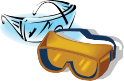 Ear Plugs orEar Muffs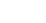 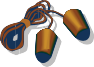 GlovesFeet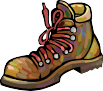 Apron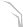 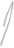 Respirator	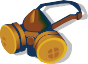 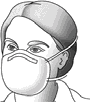 Hi-Vis clothing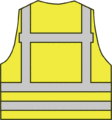 Hard Hat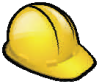 Fall Protection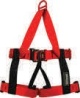 Other